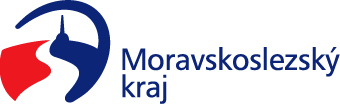 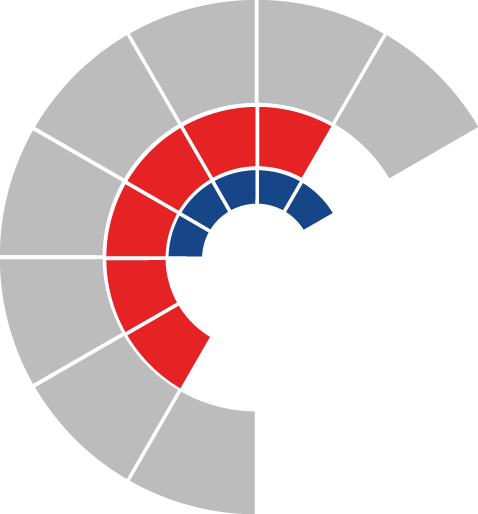 							Výbor sociální zastupitelstva kraje 										 Výpis z usneseníČíslo jednání:	19.		Datum konání:	15. 5. 2023Číslo usnesení: 19/187Výbor sociální zastupitelstva krajed o p o r u č u j ezastupitelstvu kraje schválit a vydat dodatek č. 17 ke zřizovací listině organizace Sagapo, příspěvková organizace, IČO 00846350 Za správnost vyhotovení:Bc. Peter HančinV Ostravě dne 15. 5. 2023Ing. Jiří Carbolpředseda výboru sociálního